基隆市立中山高級中學國中部113學年度暑期一年級新生須知親愛的國中部一年級新生，你好！             我們滿心期待你的到來，更歡迎你加入中山高中國中部-這個溫馨的大家庭！剛從國小畢業，對於國中生活，自是充滿了好奇與等待，當然也會有幾分的惶恐。我們想藉由這一張新生須知，幫助你儘速適應國中生活！國一新鮮人，不要怕，大家爲你加油！以下是報到後暑假期間，你必須返校及注意配合的事項：● ※備註：113學年度新生編班，本年度不舉辦智力測驗，依規定統一採用校務行政系統編班模組「電腦亂數編班」。「新生編班 暨 導師抽籤」歡迎屆時蒞臨指教。編班及導師抽籤後，相關訊息公告本校網站。● 服儀規定：入校以著國中校服為原則。學號 於 「新生編班後」公告本校網站。暑期輔導期間，仍未購買國中校服者，得著國小制服，不得穿便服入校。● 以上時程內容若有任何變動，將公告本校網站/國中新生專區內，敬請留意：https://csjh.kl.edu.tw/一、教務處叮嚀事項：(一)新生報到未繳交之物件，最遲請於113.7.15（一）中午12點前，繳交至2F教務處註冊組：【】1.詳細戶口名簿影本 或 詳細戶籍謄本 (必繳)  【】2.基本資料調查表 (必繳)【】3.暑期課輔家長回函 (必繳)【】4.語文選修調查表 (必繳)【】5.特殊身分證明文件：113年 區公所之低收、中低收證明書、身心障礙證明文件影本… (二) 暑輔： 1.為提早適應國中生活及學業，特別商請教師開設暑期輔導課程，時間由7/15(一)-8/9(五)，共四週，每週五日，上半天。 2. 如參加報名欲繳費者，請留意以下事項：	(1)有參加課輔之學生，課輔繳費單將於上課一週內(7/22前)發放，請持繳費單到各地台灣銀行、郵局、7-11、OK、萊爾富及全家便利超商繳交課輔費(繳交所需手續費請參照繳費單上說明)。	(2)如在ATM自動提款機或網路銀行繳交之同學，請一定要將「繳費成功之    提款機收據」或「網路銀行繳費成功之電腦頁面列印或留存」一併與課輔    單第二聯留存。    (3)繳費完成之收據，請8/9暑期輔導結束前繳交暑輔導師。 3. 未參加暑期輔導課之同學於113.7.15 (一)9點起至2F教務處，「領取暑假作業」並於暑期完成，開學繳交。(三) 全體國一同學都需完成一篇閱讀心得報告：    課外書籍請自備或自行前往臨近圖書館借閱，內容不可是情色、暴力和漫畫。作業內容包括以下部分：書籍基本資料，包含書名、作者、出版社、出版年。書籍內容大意，以不超過200字為宜。讀後心得，請寫出自己讀完書後所獲得的啟發或改變的想法，以及自己贊同或不贊同的觀點，讀後心得約200字為宜。請以藍或黑色原子筆直接書寫在作文紙上（作文紙可下載列印使用，亦可自備紙張使用），紙張橫放，由右至左，由上至下直式書寫，字跡須工整。作業標題：「oooo讀書心得報告」內容至少分三段。完成之暑期作業於開學後三日內繳交各班導，送交本校圖書館。二、學務處叮嚀事項：(一)新生始業輔導與開學等均需穿著國中校服，請預先至市區購買。學校    運動服包含：書包：有學校logo之後背包或是單肩書包皆可。夏季校服 (建議購買2套)：短袖運動服+短褲（男版藍色，女版紅色）冬季校服（建議購買2套）：長袖運動服+長褲（男版藍色，女版紅色）校服外套（男版藍色，女版紅色）運動鞋、襪無規定品牌，但須適合運動，請勿著帆布鞋或洞洞鞋、膠底   鞋等非運動類鞋款。(二)歡迎加入行進管樂隊：    報名時程：即日起至7月19日前（非假日每日上午9：00至下午3：00）    洽訓育組報名，報名專線：(02)24248191轉20洽陳素蘭老師。三、輔導處宣導事項：畢業生捐贈二手校服，歡迎有需要的新生領用。●暑期如有任何疑問，請打電話24248191轉10.11.14 (教務處)、或轉20.22.23 (學務處)、40~45 (輔導處)，即有人為您服務。基隆市立中山高級中學113年6月26日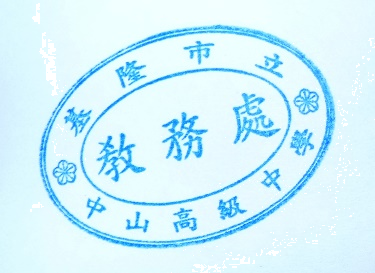 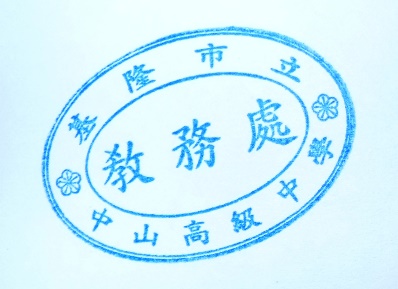 月日星期重要行事起訖時間備註71一暑期新生須知、本校網頁公告本校網頁公告71一管樂隊報名一、報名資訊 及 線上報名：      https://reurl.cc/qVg8nE二、現場報名：地點至本校學務處訓育組           時間： 即日起至7/19(五) 09：00-15：00三、報名截止時間：7/19(五)一、報名資訊 及 線上報名：      https://reurl.cc/qVg8nE二、現場報名：地點至本校學務處訓育組           時間： 即日起至7/19(五) 09：00-15：00三、報名截止時間：7/19(五)715一國一新生全體皆須返校暑期輔導課開始暑期輔導:7/15(一)-8/9(五)星期一至星期五08：00-12：00* 參加暑輔者：至暑輔教室，一週內發放暑輔繳費單。* 未參加者：7/15上午9:00起，可至教務處，領取 暑假作業、缺交物件表…等，領畢即可返家。暑假作業無法到校領取者可自行至本校網站下載。(請於暑假期間完成)82五國一新生編班作業10：30-地點:2樓教務處 (※備註)82五國一新生班級導師抽籤11：00-地點:行政大樓5樓會議室820二新生始業輔導（第一天）8：00-12：00服裝：國中部校服821三新生始業輔導（第二天）8：00-12：00服裝：國中部校服822四全校返校(含新生)8：00-10：00服裝：國中部校服發放註冊繳費單 及 領書 822四新任班級幹部研習10：00-11：00各分組教室830五◎開學典禮◎正式上課8：00 -16:00導師時間、環境整理（8：00-10：00）開學典禮（10：00~11：00)正式上課（11:00起）